ZADANIA DLA GRUPY „Bursztynki” 23.04.2020r. /CZWARTEK/Kochani dziś zapoznamy się z Antarktydą. Zapraszamy do naszej wyprawy!Antarktyda – kontynent położony najdalej na południe Ziemi, na którym znajduje się geograficzny biegun południowy.Pod względem średnich warunków Antarktyda to najzimniejszy, najsuchszy i najbardziej wietrzny kontynent. Temperatura na Antarktydzie spada poniżej −90°C. Kontynent nie ma stałych mieszkańców, ale w ciągu roku od 1000 do ponad 4000 osób przebywa na stacjach badawczych rozsianych po całym kontynencie. Antarktyda jest zarządzana wspólnie przez państwa, które mają prawo głosu w ramach systemu traktatu antarktycznego. Traktat antarktyczny został podpisany w 1959 przez 12 państw; do tej pory podpisały go 53 państwa, w tym Polska. Traktat ten wspiera badania naukowe oraz chroni faunę i florę kontynentu. Badania naukowe są prowadzone przez ponad 4000 naukowców z wielu krajów.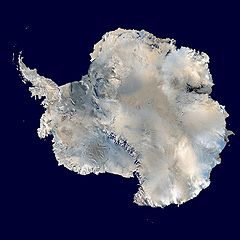 To zdjęcie satelitarne Antarktydy.Drogi rodzicu poproś dziecko, aby przeczytało podpisy pod ilustracjami a następnie wyodrębniło sylaby w wyrazach pin-gwin; fo-ka; oraz głoski w wyrazach p-i-n-g-w-i-n, f-o-k-aZapytaj dziecka: Jaką głoskę słyszysz na początku wyrazu „pingwin”? A jaką na końcu wyrazu? (możesz pobawić się tak z dzieckiem również z innymi wyrazami). Przeczytaj dziecku ciekawostki pod zamieszczonymi ilustracjami.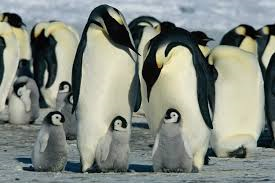 pingwinLatem pingwiny cesarskie przebywają głównie na morzu. Polują, przygotowując zapasy tłuszczu na zimowy okres lęgowy, podczas którego nie jedzą, a odpoczywają na unoszących się lodowych krach.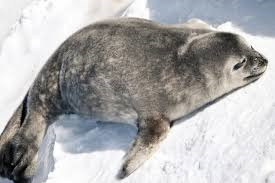 fokaFoki są ssakami, które również doskonale przystosowały się do życia w trudnych, arktycznych warunkach i do częstego przebywania w zimnej wodzie. Sprzyjającymi cechami fok, jest ich bogata w tlen krew, dzięki której mogą wstrzymać oddech nawet na godzinę, co znacznie ułatwia im poszukiwanie pod warstwą lodu skorupiaków, którymi się żywią.A teraz zapraszamy was na bajkę „Zaczarowana zagroda” C. Centkiewicz. Link poniżej.https://www.youtube.com/watch?v=8ht9382Go7E Przypomnijmy sobie nasza zabawę „Pingwin” – z pewnością pamiętacie. Zaśpiewajcie z gestykulacją!  Powtórzcie kilka razy. O, jak przyjemnie i jak wesoło,w pingwinka bawić się, się, się.            (trzy podskoki)Raz nóżka lewa, raz nóżka prawa,      (wyrzucamy najpierw lewą, a potem prawą nogę w bok) do przodu, do tyłu                                  (jeden skok żabką w przód, jeden w tył)i raz, dwa, trzy.                                       (trzy podskoki)Lodowe góry – ćwiczenie oddechowe. Dziecko siedzi przy stoliku. Przed nim na talerzu leży kostka lodu. Zadaniem dziecka jest tak długo dmuchać na nią przez słomkę, by zrobić w niej jak najwięcej dziurek. Zadanie utrudnia przesuwanie się kostki po talerzu.Karty pracy: Zał. nr 1 – 23.04.2020r. – labirynt 6 - latkiZał. nr 2 – 23.04.2020r. – co jest na literę 6 - latkiZał. nr 3 – 23.04.2020r. – pingwiny 5 - latkiŹródło: youtube.com; Dzieciaki w akcji – Nowa era; wikipedia.org